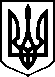 МІНІСТЕРСТВО ОХОРОНИ ЗДОРОВ’Я УКРАЇНИН А К А З24.05.2021                                                                                                                              № 1012КиївПро проведення клінічних випробувань лікарських засобів та затвердження суттєвих поправок до протоколів клінічних випробувань лікарських засобів та внесення зміни до додатка № 3 до наказу Міністерства охорони здоров’я України від 12 травня 2021 року № 907 Відповідно до статті 7 Закону України «Про лікарські засоби», 
пункту 3.2 розділу ІІІ, пункту 2.4 глави 2 розділу Х Порядку проведення клінічних випробувань лікарських засобів та експертизи матеріалів клінічних випробувань, затвердженого наказом Міністерства охорони здоров’я України від 23 вересня 2009 року № 690, зареєстрованим в Міністерстві юстиції України 29 жовтня 2009 року за № 1010/17026 (в редакції наказу Міністерства охорони здоров’я України від 12 липня 2012 року № 523), та абзацу сорок третього підпункту  12 пункту 4 Положення про Міністерство охорони здоров’я України, затвердженого постановою Кабінету Міністрів України від 25 березня  2015 року № 267 (в редакції постанови Кабінету Міністрів України від 24 січня 2020 року № 90), на підставі висновків експертизи матеріалів щодо проведення клінічних випробувань та внесення суттєвих поправок, наданих Державним підприємством «Державний експертний центр Міністерства охорони здоров’я України»,НАКАЗУЮ:1. Дозволити проведення клінічних випробувань згідно з додатками (додатки 1 – 22).2. Внести суттєві поправки до протоколів клінічних випробувань згідно з додатками (додатки 23 – 98).3. Внести зміну до додатка № 3 до наказу Міністерства охорони здоров’я України від 12 травня 2021 року № 907 «Про проведення клінічного випробування лікарського засобу та затвердження суттєвої поправки до протоколу клінічного випробування лікарського засобу, призначеного для здійснення заходів, спрямованих на запобігання виникненню та поширенню, локалізацію та ліквідацію коронавірусної хвороби (COVID-19)», виклавши позицію «Відповідальний (і) дослідник (и) та місце (я) проведення випробування в Україні» у наступній редакції:«                                                                                                                                      ».Контроль за виконанням цього наказу залишаю за собою.Міністр                                                                                          Віктор ЛЯШКОВідповідальний (і) дослідник (и) та місце (я) проведення випробування в Україні1) зав. від. Гундертайло Б.І.Київська клінічна лікарня на залізничному транспорті №2 філії «Центр охорони здоров’я» акціонерного товариства «Українська залізниця», пульмонологічне відділення, м. Київ2) д.м.н., проф. Островський М.М.Комунальне некомерційне підприємство «Івано-Франківський обласний фтизіопульмонологічний центр Івано-Франківської обласної ради», відділення пульмонології №2, м. Івано-Франківськ 3) лікар Юрків Т.Б.Приватне підприємство приватна виробнича фірма «Ацинус», лікувально-діагностичний центр, м. Кропивницький